Tiefensee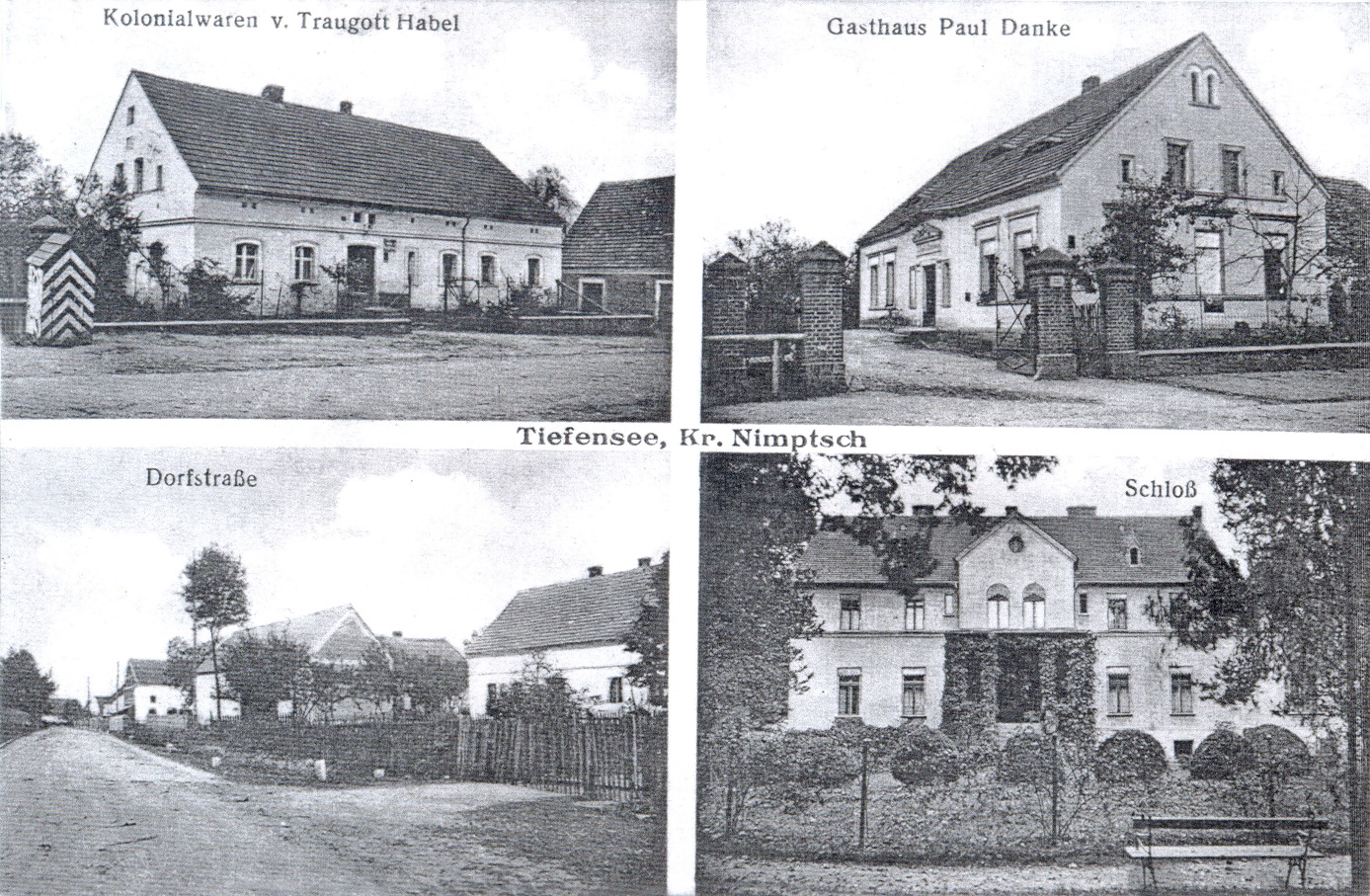 